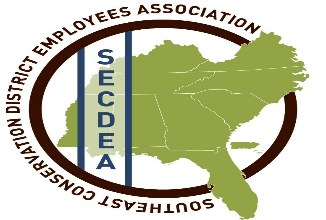                                                             Benevolence RequestName_______________________________________________Phone number________________________________________Address_____________________________________________Please describe as fully as you feel comfortable, thehardship you are experiencing:________________________________________________________________________________________________________________________________________________________________________________________________________________The Benevolence Committee will base assistance on availability of funds and the amount of assistance needed (not to exceed $500).Your request will be kept in confidence.  Only the Benevolence Committee will have access to the information on this form.  It is the goal of the SECDEA to assist fellow employees in every way possible, unfortunately, funding plays a major role in the effectiveness of this program, we may be unable to fund all request. The SECDEA is committed to this endeavor and will continue its support.  It is our hope that the difficulty you are experiencing will soon pass.  Please submit this request form to:  Nancy Melancon2660 Sherman AvenueVicksburg, MS 39183Office:  601-630-0278 ext. 3Cell:  601-218-2352